Сценарий выступления агитбригады ДЮП	На облаках, в раю. Здесь всё белое; и стол и стул, телефон, лежащее на полу облако, одежда небес. Действующие лица: Архангел и Бог. Архангел выходит с пачкой бумаг.Архангел:  Ещё несколько душ. Где  же этих – то размещать?Бог: ( при входе) Что у нас новенького? (Увидел бумаги) Опять? Спаси нас, Боже! Ах, да. Самому себя спасать придётся.Архангел:  В 5 – ом секторе беспорядки.Бог:  Почему?Архангел:  Из – за перенаселения. Души недовольны. Говорят: на Земле – в тесноте, в раю – опять та же история.Бог:  А 2 – ой?Архангел:  2 – ой на ремонте.Бог:  Но 7 – ой?Архангел:  Господи, в 7 – ом души утончённые, артистические. Они не смогут и секунды провести в темноте, иначе у нас будут неприятности.Бог:  Как нам поступить? Куда новеньких направлять? Может в 8- ой? Архангел:  Но ,Господи, 8 – ой – спецрезерв мафии….Бог:  Да, нельзя трогать… Послушай – ка, а если их профильтровать? Может кого – нибудь можно к дьяволу послать?Архангел:  Обижаете, Господи, я здесь не первый день. В аду мест нет.Бог:  Ладно, папки дай (просматривает бумаги). Что с ними случилось?Архангел:  Пожар. Школьники. До больницы довезли, а там…Бог:  Постой – ка, сколько они не дышат?Архангел:  4 минуты 23 секунды.Бог:  Критическая точка не миновала! А ну, быстро их обратно!Архангел:  Но врачи говорят: несовместимо с жизнью…Бог:  А нам их куда? Видишь, мест нет. Ничего, пусть совмещают, им за это деньги платят, иногда…Быстро, я сказал! (Архангел уходит). Ишь ты! Чуть что, сразу в рай отправляют. Как будто у нас облака резиновые. (Архангел возвращается). Отправил?Архангел:  Отправил. Так эти ребята после пожара, Господи, стали юными пожарными – спасателями! И сейчас выступление их агитбригады.Бог:  Так идём же на Землю, посмотрим на них.	На сцену выходят 7 учеников из числа ДЮП ( Бог и Архангел ) тоже перевоплощаются в учеников ( входят в эти 7 ). На детях – соответствующие выступлению и теме костюмы.1:  Мы приветствуем всех сердечноИ встреча наша – не пустая трата!Пропагандисты мы, помощники ДЮП!Вместе:  Агитбригада из школы 65 – ой! «Пламя»!		Наш девиз: «По звонку 01 мы на страже как один!»2:  Люди всегда считали огонь священным. Они думали, он им послан великим Богом, поэтому буквально молились на огонь.3:  С древних времён люди слагали про огонь легенды и сказки.4:  Праздники на Руси сопровождались присутствием костра – ночь Ивана Купалы, Масленица.5:  С древних времён Олимпиада начинается с того, что на стадионе зажигают факел.6:  У могилы Неизвестного Солдата горит Вечный огонь.1:  Огонь человека согревает, даёт возможность приготовить пищу. Много значит огонь для человека.2:  Знайте. В гневе он сердит: ничего не пощадит! Уничтожить может школу, и у дома всё кругом.	Вместе поют песню на мотив песни «Миллион алых роз».Для жизни нам нужен огонь?На это не надо ответа.Возьми его душу в ладонь,-Тепла тебе хватит и света.Но бывает огонь и другимНе накормит обедом и кашей, Превратить может в пепел и дымИ леса, и строения наши.	Припев:	Миллион, миллион огненных розНавсегда погубить могут твой домГоворим, говорим, говорим мы в серьёзНе шути, не шути. Не шути ты с огнём.Причина – халатность одна,Чтоб недругом стал он из друга, Твоя, человек, в том вина,А хочешь, твоя в том заслуга.Огромная важность – огонь,Стихия из сильных и редкихНе дай же ему Бог  БороньКогда – нибудь  выйти из клетки.	Припев:1:  По данным статистики, в мире каждые 9 минут происходят пожары.2:  Ежедневно у нас в стране происходит свыше 600 пожаров, от которых гибнет по 50 – 60 человек – это же 2 полноценных школьных класса в день!3:  Пожар несёт горе и бедствие, но самое невероятное в том, что из 10 пожаров 9 происходит по вине человека.4:  В Астрахани за 10 месяцев текущего года произошло 499 пожаров, в которых погибло 25 человек, из них один ребёнок. Травмировано 36 человек.5:  В Трусовском районе за этот же период произошло 73 пожара, в которых погибло 7 человек. Травмировано 15 человек.6:  Каковы же основные причины пожаров?2:  Детские шалости с огнём!3:  Короткое замыкание в электросети!4:  Оставленные включенными без наблюдения утюг и другие приборы!2:  Курение в постели, в сарае, на сеновале!5:  Брошенная в траву или урну непотушенная спичка или сигарета!6:  Неосторожное обращение с фейерверками, хлопушками, петардами!	Вместе поют песню на мотив песни «Детство, детство».Детки, детки, мы куда бежим?
Детки, детки, мы куда спешим?Повзрослеть скорей мечтаем мы,Но нам ответы всё – таки нужны.	Припев: А мы хотим, хотим вам всем сказать, 	Со спичками, друзья, нельзя играть.Пожар настигнет и для вас, беда,Погибнуть можно от огня тогда. Припев:А мы хотим, хотим вам всем сказать,Со спичками, друзья, нельзя игратьС огнём, друзья, никак нельзя играть,Чтоб не настиг беды вас горький час.1:  Люди! Будьте осторожны!Люди! Берегите свой очаг!Мы хотим, чтоб в вашем тёплом домеВместе – никогда не поселились боль и мрак!Никогда не поселились боль и мрак!3:  Выходя из дома, мы должны помнить:Выключили свет, потушили газ.Вместе:  Мы напоминаем ещё раз!4:  Спичек в руки не бери, для забавы, для игры,Чтоб не жалеть потом, не шути, малыш, с огнём!Ты костров не разжигай и другим не позволяй!Вместе:  Даже искорка одна может всё спалить дотла!6:  Если кто – то гладил брюки, и не выключил утюг,Обязательно останется и без дома, и без брюк!Ведь огонь неуправляем, очень много силы в нёмВместе:  Мы вас просто умоляем: осторожнее с огнём!5:  Вы хотите мирно жить и пожаров не тушить?Убирайте спички дальше, по утрам вставайте раньше.Все приборы выключайте, лампочки не забывайте,И конечно основное: стариков и деток малыхВместе:  Вы одних не оставляйте!2:  Если пожар застиг врасплох, Ты не устраивай переполох,Смело звони «01»-Приедут пожарные, все, как один!	Вместе поют песню на мотив песни «Позвони мне, позвони».Позвони ты, позвони,Если где пожар случится,«01» ты набери,И примчатся, словно птицы,В красных касках, в тот же миг, На машинах, на пожарных,Наши доблестные парни, Наши доблестные парни,Ведь надежда вся на них,«01» ты позвони!3:  Вспомним о знаках противопожарной безопасности.«Запрещающие знаки»  ( дети показывают знаки ).5:  «Запрещается пользоваться открытым огнём»1:  «Запрещается курить»6:  «запрещается пользоваться электронагревательными приборами»4:  «Проход запрещён»5:  «Запрещается загромождать и складировать»3:  «Предупреждающие знаки»!1:  «Пожароопасно. Легковоспламеняющиеся вещества»2:  «Взрывоопасно»4:  «Пожароопасно. Окислитель»6:  «Внимание! Опасность!»5:  Знание противопожарных знаков – это владение противопожарной азбукой.2:  Чтоб профессией отважныхВ совершенстве овладеть,Нужно много знаний важныхИ добро в душе иметь.3:  И силёнок чтоб, и смелостьУ других не занимать…Вам таким быть захотелось?Можем в свой отряд принять!1:  С МЧСом в авангардеБудем вместе мы шагать,Вместе – боевым его пожарным Нести службу помогать!	Вместе поют финальную песню на мотив песни «Мельница».Покидая сцену эту,Продолжая верный путь,Мы своё призванье ценимИ благодарим судьбу!За то, что все вместе мы,И дружим мы с песнями,И не страшна никакая беда, Что ДЮП помогаем,Что мы всех обучаем,                       2 разаИ что пользу приносим всегда!Знаки пожарной безопасности, необходимые для постановки агитбригады: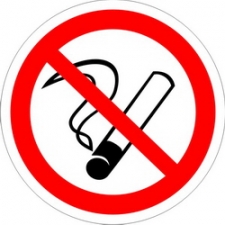 «Запрещается пользоваться открытым огнём»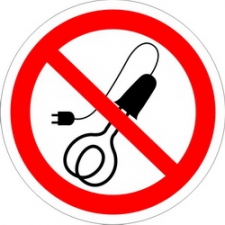 «Запрещается пользоваться электронагревательными приборами»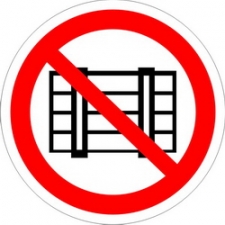 «Запрещается загромождать и складировать»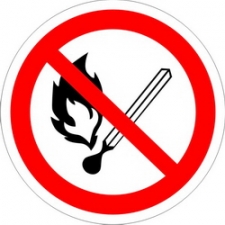 «Запрещается пользоваться открытым огнём»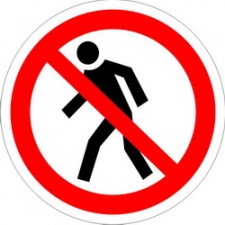 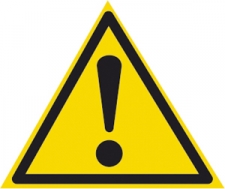 «Проход запрещён»                                                    «Внимание, опасность!»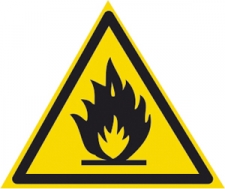      « Пожароопасно. Легковоспламеняющиеся вещества»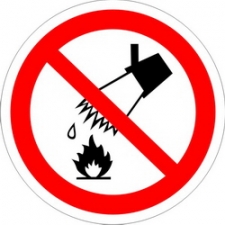 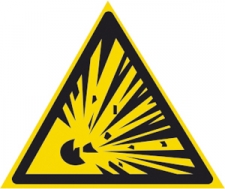 «Запрещается тушить водой»                            «Взрывоопасно!»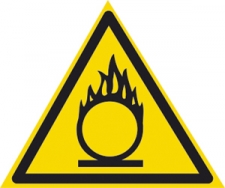 «Пожароопасно. Окислитель»